LES COMPLEXES ONT BON CŒURCommentaire : Cet exercice permet d’utiliser l’écriture trigonométrique (ou exponentielle) des nombres complexes pour pouvoir placer dans un repère avec précision des points définis par leurs affixes.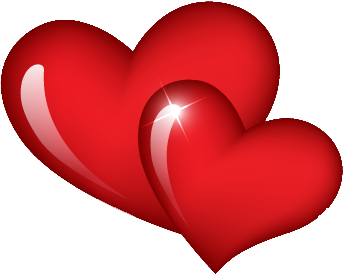 Soit A, B, C, D, E et F les points d’affixes respectives :1) Donner l’écriture trigonométrique ou exponentielle des affixes des points , , , ,  et .2) Placer les points , , , ,  et  dans un repère orthonormé direct.3) Dans le même repère, placer les points , , , ,  et  dont les affixes respectives sont : .4) Relier les points , , , , , , , , ,  et , puis faire pivoter toute la figure obtenue d’un angle  .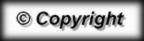 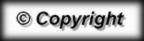 